Certified Child-Centered Play Therapist Application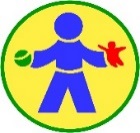 Applicant Information Last Name: ___________________________First Name________________________________Current Street Address: __________________________________________________________City, State, Zip Code: ____________________________________________________________Phone Number: _________________________ (office) ___________________________ (home/cell)Email: ________________________________________________________________________I want to be listed as an active provider on the online directory of Certified CCPT providers and understand that my contact information listed above will be included in this directory. Employment InformationCurrent Employer: ______________________________________________________________ Setting:      Private Practice     Agency     School     University     Hospital      OtherEmployer Street Address: ________________________________________________________City, State, Zip Code: ____________________________________________________________Phone Number: ________________________________________________________________Email: ________________________________________________________________________How long have you been employed at this business/agency? _____________________________Graduate EducationPlease list in chronological order starting with most current:Licensure/Credentials Mental Health License Type: _______________________________________________License Number: _____________________ Issuing State: ________ Expiration Date:________Other current credentials held: (please spell out)_____________________________________________________________________________________________CCPT Educational Requirements I completed all educational requirements on the Educational Review Form on _________ (date) and I have attached evidence of completion for all requirements (e.g., certificates of completion of CCPT 101 & 102 or equivalent, transcript).CCPT  Supervised Experience RequirementsName of your CCPT-Supervisor: ____________________________________________Employer Street Address: __________________________________________________City, State, Zip Code: _____________________________________________________Phone Number:_____________________ (office) ________________________ (home/cell)Email: _________________________________________________________________Dates of CCPT Supervised Experience:___________ (start date) to ___________ (end date)I verify that at least 20 of my required supervised CCPT sessions were completed after completing CCPT 102 training or its equivalent. Completed by supervisor:As a supervisor of the applicant’s CCPT practice, do you have any reservations about the applicant being certified for the independent practice of CCPT?        Yes      No 	  If yes, please specify:_________________________________________________________________________________________________________________________________________________________________________________________________________________________________By signing below, I verify that I have supervised this applicant for a minimum of 15 hours of supervision over 30 sessions of CCPT.____________________________________________		_________________Approved Certified CCPT-Supervisor Signature			DateSelf-Evaluation/ReflectionI attached my typed self-evaluation/reflection paper with this application ExamI attached certificate of completion of the CCPT Exam with this application. Certification Application Fee: $95I paid my $95 certification application fee online. AcknowledgementsPlease initial next to each item to indicate agreement:____   I understand that my CCPT certification must be renewed every five (5) years ____   I will contact the Center for Play Therapy in writing to modify contact information or terminate my certification as a Certified CCPT Practitioner.____   I understand that my CCPT certification is no longer valid if at any time my mental health license is suspended or inactive.   CCPT Practice AgreementAs a child-centered play therapist, I believe that children have an inherent tendency towards growth and are capable of positive self-direction. In practice, I will honor the child’s potential to move toward self-enhancing ways of being and encourage parents and caretakers to recognize the innate capacity of the child to seek wellness. Additionally, I will seek to establish a relationship with each child characterized by genuineness, unconditional positive regard, and empathic understanding. I will adhere to CCPT attitudes, principles, and procedures during the provision of child-centered play therapy services. I agree  By signing this document, I verify that information I provided in this application is accurate and correct. __________________________________	           __________________________________Applicant’s Signature                              Date	            Center for Play Therapy agent                DateUpon completion of this application, please submit to Hannah Robinson at Hannah.Robinson@unt.eduDegreeInstitution/UniversityGraduation Date